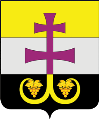 АДМИНИСТРАЦИЯ МУНИЦИПАЛЬНОГО ОБРАЗОВАНИЯ «ВЕШКАЙМСКИЙ РАЙОН» УЛЬЯНОВСКОЙ ОБЛАСТИПОСТАНОВЛЕНИЕ17 ноября 2017 г.                                                                              № 955р.п. ВешкаймаО Совете по реформам и приоритетным проектам  администрации муниципального образования «Вешкаймский район» Ульяновской областиВ целях решения  задач организационного, правового и методического совершенствования, повышения эффективности муниципального управления в сфере проектной деятельности, постановляю:1. Создать Совет по реформам и приоритетным проектам администрации муниципального образования «Вешкаймский район» Ульяновской области.2. Утвердить  Состав Совет по реформам и приоритетным проектам администрации муниципального образования «Вешкаймский район» Ульяновской области (прилагается).3. Контроль за исполнением настоящего постановления оставляю за собой.Глава администрации муниципального образования«Вешкаймский район»                                                                         Т.Н.Стельмах       СОСТАВ Совета по реформам и приоритетным проектам  администрации муниципального образования «Вешкаймский район» Ульяновской области____________ПРИЛОЖЕНИЕ  к постановлению администрации муниципального образования «Вешкаймский район»от _______________№ ________Председатель Совета:Стельмах Т.Н.- глава администрации муниципального образования «Вешкаймский район.Заместители председателя Совета:Бугров Г.А.- первый заместитель главы администрации муниципального образования «Вешкаймский район».Секретари Совета:Ладова И.А.- специалист по ЖКХ администрации муниципального образования «Вешкаймский район»;Чичёнкова И.А.- специалист по экономике администрации муниципального образования «Вешкаймский район».Члены Совета:Мартынова Т.А.- начальник финансового управления администрации муниципального образования «Вешкаймский район»;Борисова А.А.- начальник управления имущества и земельных отношений администрации муниципального образования «Вешкаймский район»;Шилкина Н.Ю.- начальник управления экономики, развития промышленности и предпринимательства администрации муниципального образования «Вешкаймский район;Королёв О.В.- начальник отдела правового обеспечения и муниципальной службы администрации муниципального образования «Вешкаймский район»;Архипова Т.Н.- начальник управления образования администрации муниципального образования «Вешкаймский район»;Ермохина Ю.Н.- начальник управления по социальным вопросам и культуре администрации муниципального образования «Вешкаймский район»;Ключарев П.А.- начальник управления ТЭР, ЖКХ, строительства и дорожной деятельности администрации муниципального образования «Вешкаймский район»;Сёмочкина Т.А.- начальник отдела сельского хозяйства администрации муниципального образования «Вешкаймский район»;Мокрова О.Н.- специалист по бухгалтерским и финансовым отношениям администрации муниципального образования «Вешкаймский район»;Бахарева Н.А.- директор АНО «Центр развития предпринимательства Вешкаймского района» (по согласованию);Бирюков В.А.- глава администрации муниципального образования «Ермоловское сельское поселение» (по согласованию);Семёнова С.С.- глава администрации муниципального образования Чуфаровское городское поселение (по согласованию);Симурзина Л.А.- глава администрации муниципального образования «Каргинское сельское поселение» (по согласованию);Жидова Л.В.- И.О. главы администрации муниципального образования «Бекетовское сельское поселение» (по согласованию);Платонова Т.В.- глава администрации муниципального образования «Стемасское сельское поселение» (по согласованию);Лапушкина С.А.- уполномоченный по защите прав предпринимателей  Вешкаймского района (по согласованию);Представители бизнеса, деятельность которых связана с развитием предпринимательства и инвестиционной деятельность - не менее 5 человек (по согласованию).